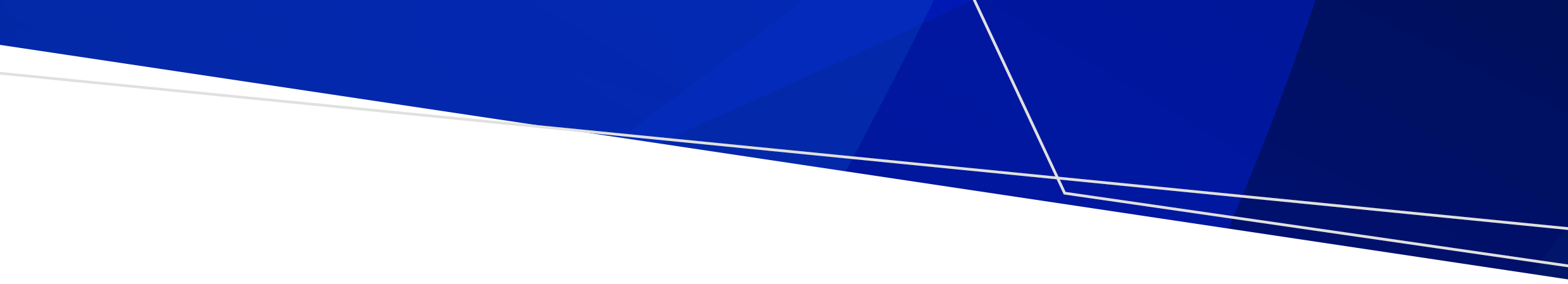 ContentsIntroduction	1Positioning	1Posters, digital displays and intranet	1Staff emails	2Pre-launch email or intranet post	2Survey Day launch email to all staff	2Management dissemination, teams messaging link	3Reminder email the day after survey day	3IntroductionUse or adapt these sample communications copy for your organisation’s travel survey.Placeholder text for you to replace is shown in square brackets and with red text – [example].PositioningHow do you get to work?Take 3 minutes this month to help improve your journeyPosters, digital displays and intranetHow do you get to work?Take 3 minutes this month to improve your journey and travel choicesThe [Hospital or Health service name] Staff Travel Survey is on this [month]!No matter how you get to work, we need you to tell us about your journey.Information collected will help plan better local and on-site transport options for the future.On survey day, open the link in your survey email or scan the QR code on your mobile device. Staff emailsPre-launch email or intranet postSubject: Improve your travel options – Staff Survey coming this [month][Salutation]The [Hospital or Health Service name] Staff Travel Survey is on this [month], and regardless of how you get to work, we need you to tell us about your journey. By taking 3 minutes to share information about your journey, you’ll help us plan better local and on-site transport options and improve access to the hospital campus - benefiting all current and future staff.To ensure we incorporate the needs of all hospital campus staff, it’s important we hear from you.How did you get to work? What worked well? What could be better?This February, you’ll receive an email on the survey day asking you to participate. Please click the link in your survey email on the day.ThanksSurvey Day launch email to all staffSubject: Improve your travel options – Staff Survey is now live for only 48 hours![Salutation if email]How do you get to work?Take 3 minutes today to help us improve your travel choices.The [Hospital or Health Service name] Staff Travel Survey is on today!No matter how you get to work, we need you to tell us about your journey.The survey is only open today and tomorrow – so it’s important you get in quickly to have your say to help us plan better local and on-site transport options for the future.Start the survey now!We’ll be sharing the results with you soon.Thank you again for participating to help improve your local transport options.Management dissemination, teams messaging linkSubject: Staff Travel Survey on todayHi TeamYou might have seen an email or a piece on the intranet about the [Hospital or Health Service name] Staff Travel Survey, which is taking place today and tomorrow.This is a really important project for us to be involved in. It will help to shape the way you and all of us get to work here in the future.Please spare 3 minutes to complete the survey today and encourage your teams and colleagues to do so too.Don’t hesitate to give me a call if you have any questions or just open the survey link for more information.If you haven’t received the email link, you can open the survey or go to [survey web address].Best Regards[Manager]Reminder email the day after survey dayNote: Only send if low response rate (enhance urgency – last chance)Subject: Staff Travel Survey closing – last chance to have your say!Hi,This week is [Hospital or Health Service name] Staff Travel Survey Week and we really need you to tell us how you got to work yesterday.Information collected will help plan better local and on-site transport options and increase and improve access to the hospital campus. This will benefit all current and future staff.It’s really important that as many staff take part in this survey as possible – and today is the last day to have your say.If you haven’t already shared your trip with us, please start the survey now or visit [survey web address].We’ll be sharing the results with you soon.Thank you again for participating to help improve our local transport options.To receive this document in another format, phone 9595 2898, using the National Relay Service 13 36 77 if required, or email sustainability <sustainability@health.vic.gov.au>.Authorised and published by the Victorian Government, 1 Treasury Place, Melbourne.© State of Victoria, Australia, Department of Health, August 2022.Refer to the main reference document ISBN 978-1-76096-951-6 (pdf/online/MS word)Available at Department of Health website <www.health.vic.gov.au/sustainability>Example staff travel survey communications copy2.8 – Sustainable transport in health care